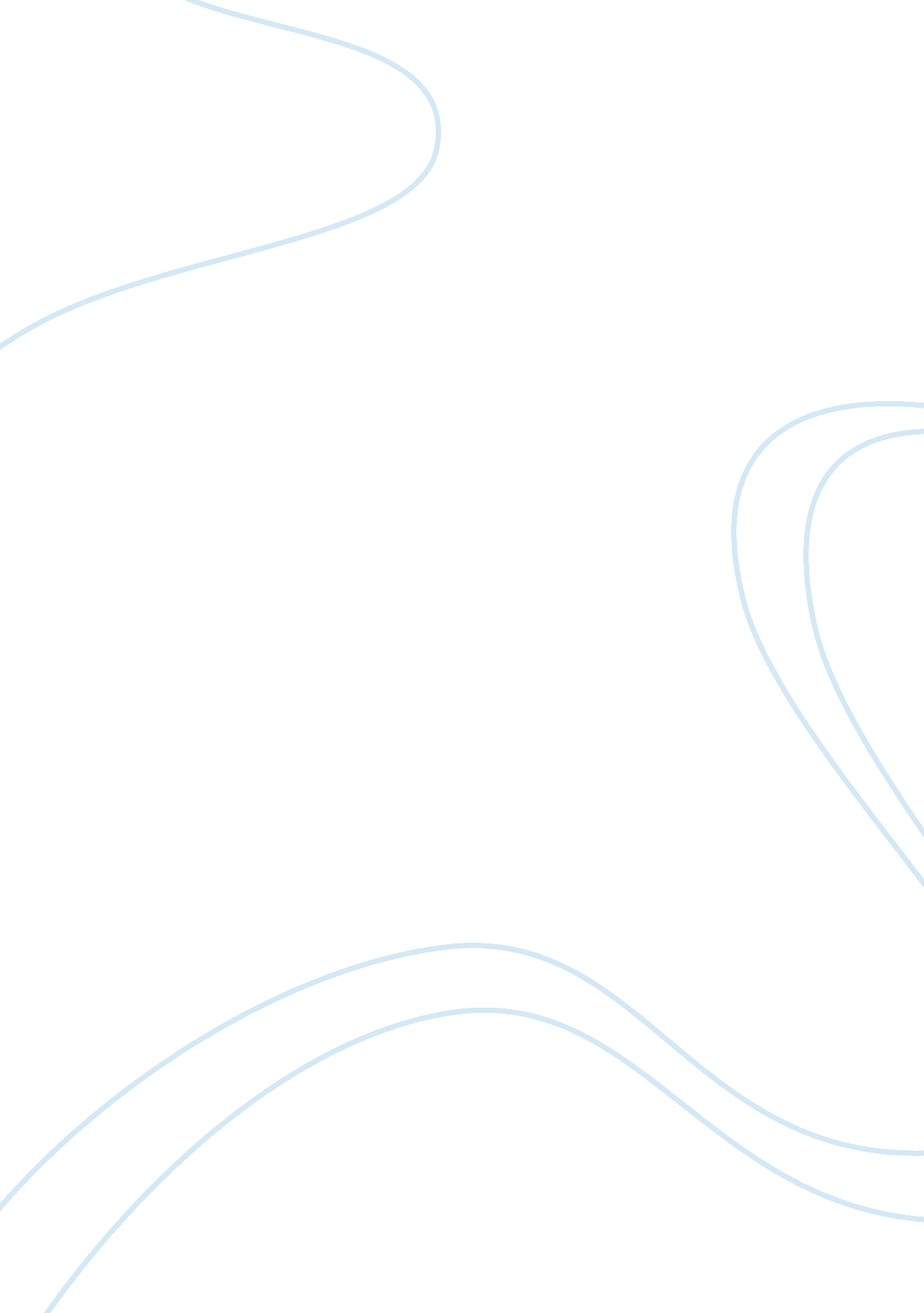 A spanish fashion clothing manufacturer and retailer business essay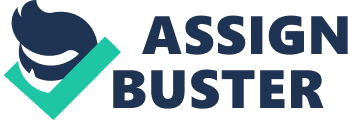 Zara chiefly targets on immature and urban female clients and acceptable monetary values are offered. Page 58, Logistics and Supply Chain Management. There are ever new merchandises in Zara shops. Even though normally Zara shops are broad but the stock is displayed in limited measure. This sort of scheme gives clients a sense of originality and exclusivity. Most of the shops display apparels merely when they have a full set of major sizes so clients would non be upset to happen that the needful size is non available. As shoppers enter the shops, reaction between Zara and clients starts with making a sense of `` purchase now since you wo n't see it following clip '' ( page 13, `` Zara: Fast Fashion '' ) though the rapid turnover environment. Customer relationship is so strengthened by, alternatively of offering VIP services and price reductions, Zara shows a sense of scarceness by exposing unfilled shelves, limited offer notes on certain points and consider undersupply feeling to promote clients to procure their purchases, therefore support of bing relationship. Such a retail construct depends on the regular creative activity and rapid refilling of little batches of new goods. Zara 's interior decorators create about 40, 000 new designs yearly, from which 10, 000 are selected for production. Some of the goods are high manner looks-alike, but much cheaper and lower quality and that in many instances allow Zara to crush high manner interior decorators. Their networked concern designs enable the frequent digital communicating from shops to interior decorators, and centralised distribution allow the within-15-day bringings to guarantee the satisfaction of consumers, comparing with the mean length of 9 months for the rivals. In the first half of the 1990s, the supply concatenation consisted of jobs of inconsistence, instabilities and market impregnation for three of the shop ironss of Zara, plus the inefficiently launch of manner place had created troubles in fall ining the U. S. garments market. It has suffered from a important fiscal loss in 2001 and a dramatic decrease in the portion monetary value. In May of the undermentioned twelvemonth, the president, who failed to shift to a more stylish mixture due to a major manner losing, had withdrawn from his long-run CEO place. ( page 4, '' Zara: Fast Fashion '' ) The supply concatenation was restructured in 1990s by take downing the degrees of stock lists and cut downing the providers ( page 3, '' Zara: Fast Fashion '' ) , 50 % of the production was so shifted back to the domestic fabrication installations to compact rhythm times, seasonal aggregations was cut down in order to let reorders of ware that was selling good in a season 's 3rd month. Market-driven supply concatenation ( associating client value to provide concatenation scheme ) was so applied alternatively of the traditional supply ironss which merely designed to optimize the internal operations. The company uses `` value cyberspace '' concern design to back up the networked operation in order to let connect clients with the company and its cardinal providers ( page 11-13, '' Collaborative Customer Relationship Management: Taking CRM to the following degree '' ) . The `` value cyberspace '' includes: Digital client input provided by Zara shops ; Zara interior decorators sketch the require manners ; Fabrics are sourced globally ; Hi-tech film editing works and local workshops sewing/assembly ; Single distribution system. Based on the `` value cyberspace '' , client value direction is a cardinal issue to obtain a regular group of purchasers. Opportunities from current and possible clients can be created by understanding the clients ' avocations, purchase frequence, behaviours and demands. Further actions hence can be taken including contacts of multi-channel clients and runs promotional targeting, offers designed to pull and function different clients harmonizing on their possible and bing values. The current shoppers are frequent and loyal clients who visit 17 times on norm to a Zara shop per twelvemonth ( Page 58, '' Logistics and Supply Chain Management '' ) . Their involvement is retained by regularly updating and varying of stocks on shelves. Zara does non take the garment designed operation, but a high sensitive and flexible manner tendency follower. Zara has design staffs that glen manner inspiration by interaction with possible clients from rivals ' shops, nines, manner shows, university campuses and any other events or locales related to the life styles of the mark clients. ( Page 58, `` Logisticss and Supply Chain Management '' ) Zara 's individual, centralized design and production centre is attached to Inditex ( Zara 's parent company ) . Inditex Chief Executive Jose Maria Castellano says, `` This concern is all about cut downing response clip. In manner, tock is like nutrient, it goes bad quick. '' ( Page 1, `` Retail @ the velocity of manner '' ) To keep a healthy reaction with clients, maintaining up with manner become one of the chief schemes. The centre consists of three halls - work forces 's, adult females 's, kids 's. Unlike most of the companies, particularly after Global Finance Crisis has started, which try to cut down labour costs, Zara makes a point of running three analogue, but operationally distinguishable, merchandise households. Separate gross revenues, production planning, design staffs are responsible for each vesture ( work forces, adult females, kids ) line. Any Zara shop may have three different calls from centralised headquarter in one hebdomad from a market specializer in each channel, a mill devising shirts may cover at the same time with two Zara directors, one for work forces 's shirts and another for kids 's shirts. Though it is more expensive to run three different and separate channels, the information flow for each channel is fast, direct, and unencumbered by jobs in other channels - doing the overall supply concatenation more antiphonal. This kind of physical and organizational propinquity of all three channels allows to increase productiveness, the velocity of new client desired designs and the whole design procedure and the quality of that procedure. Zara 's outlining machines can bring forth a corresponding manner or alteration to specific petitions within 2 to 4 hebdomads after a demand is placed ( page 11, '' Collaborative Customer Relationship Management: Taking CRM to the following degree '' ) . Samples will be released shortly throughout varies of medias and farther fabrication may be proceeded upon to the market reactions. This `` fast manner '' system depends on a changeless exchange of information throughout every portion of Zara 's supply concatenation - from clients to shop directors, from shop directors to market specializers and interior decorators, from interior decorators to production staff, from purchasers to subcontractors, from warehouse directors to distributers. We can see that Zara 's administration, public presentation steps, operational processs are designed to do information transportation easy. Corporation with providers expeditiously is indispensable for decrease of production cost and care of quality. Comparing with Zara 's rivals Benetton who uses Asiatic resources, approximately 40 % of Zara 's ware were internally manufactured, 66 % of natural stuffs were imported from Europe and north Africa, merely a little sum of basic points ( points with the broadest and least transeunt entreaty ) were outsourced to Asia ( page 11, '' Zara: Fast Fashion '' ) . The planetary sourced scheme provides a big scope of possible choice of manner cloths and reduces the dependance on any peculiar providers. More than 50 % of the stuff is purchased in grey colour and to be dyed in one of Inditex 's installations. ( Page 59, `` Logisticss and Supply Chain Management '' ) Merely one hebdomad is required for this procedure to finish which shows the benefit of propinquity and control domestically. Domestically production cost incurs an supernumerary of approximately 20 % of excess cost than Asia, yet Zara does non endure from it due to the efficient operation with the Europe maker. The providers provide Zara flexibleness to prorogue the printing and dyeing processs to accommodate merchandise lines harmonizing to updated market manner tendency. ( `` Zara 's Business Model, Information and Communication Technologies, and Competitive Analysis '' ) Keeping stock lists costs are reduced as good because orders do non hold to be placed for a season in progress and kept in the storage rooms before the periodic cargo arrives as what the equals do, Zara is able to respond and react rapidly to alterations of clients demand ( page 9, '' Zara: Fast Fashion '' ) , besides reduces the hazard in which when concluding demand gets amplified as they were transferred to the supply line, the `` bullwhip consequence '' . The positive affects associated with the vertically incorporate, shortened supply concatenation are obvious: Zara 's advertisement fee is merely 0. 3 % of its gross whereas the equal retail merchants usually spend 3 % for advertizements and selling intents. ( Paragraph 8, `` Zara 's Business Model, Information and Communication Technologies, and Competitive Analysis '' ) The short rhythm clip requires less working intensifier of new ware and allows Zara perpetrating to the majority of production line for a season subsequently than the equals. The high frequent of displacements of displayed ware ( about three quarters of them are changed every 3 hebdomads ) allows regular customer-visit rates to be maintained ( page 9, '' Zara: Fast Fashion '' ) . Why has no 1 copied Inditex 's concern theoretical account? One executive at Gap is said to hold answered: `` I would love to organize our concern like Inditex, but I would hold to strike hard the company down and reconstruct it from abrasion. '' The gulf between Inditex and its challengers is bound to shrivel, nevertheless. Isabel Cavill of Planet Retail, a consultancy, notes that retail merchants such as Gap and George, a trade name owned by Britain 's Asda, are seeking to travel production off from Asia and closer to place. As Benetton addresses its jobs, it will follow elements of Inditex 's theoretical account, such as the manner it often updates its aggregations, says an executive stopping point to the company. Plenty of rivals are poaching the Spanish house 's people to larn its secrets. `` My chief undertaking at C & A ; A is to retroflex Inditex 's obsessional focal point on its merchandises and its stores, '' says Mr Pavia, who has hired people from Inditex to assist him. Nothing lasts everlastingly in the universe of manner. Lucks, like hemlines, can travel down every bit good as up. Zara 's supply concatenation - advantages and disadvantages: One of the biggest advantage of Zara is being able to respond rapidly to all manner tendencies and supply clients latest manner outfits every bit shortly as in few hebdomads clip. Second, Zara ne'er makes its production in large measures, so if the manner does non sell every bit good as expected, Zara does non lose much as there is non much stock to be discounted. Third, though Zara 's supply concatenation has higher cost but it allows the advantage of low stock list and higher net income borders. Analysts opined that Zara 's supply concatenation did non minimise costs, but worked towards maximising grosss. The biggest disadvantage with Zara is that since Zara owned all the channels of supply concatenation, it was hard for Zara to spread out to far location as it becomes really dearly-won to administer such merchandises. 